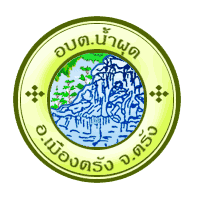 ร่วใ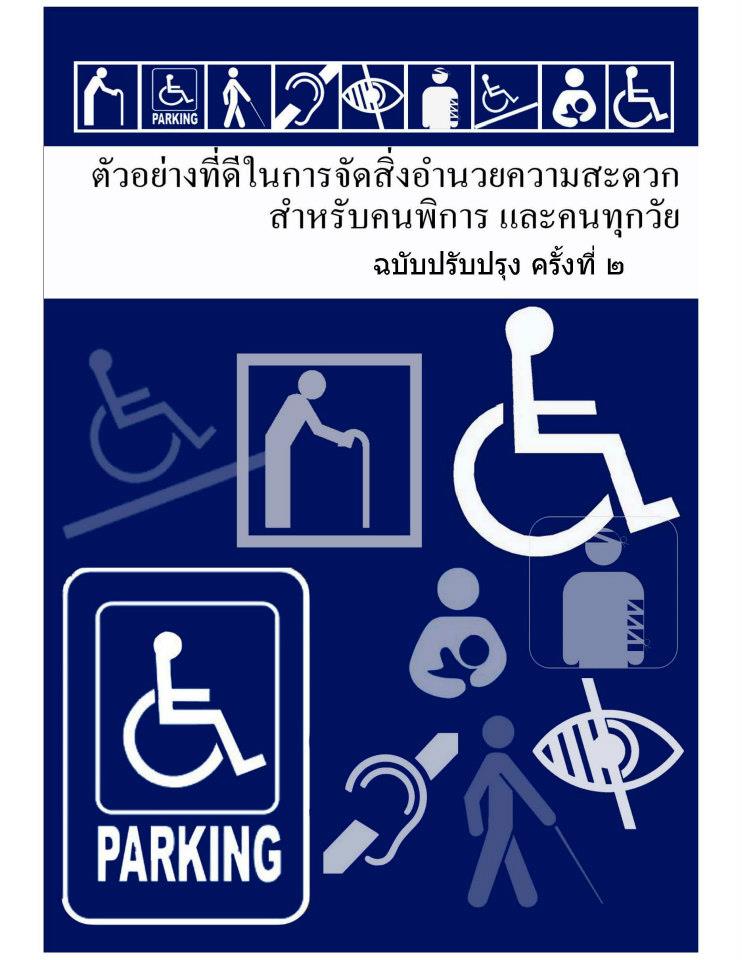 